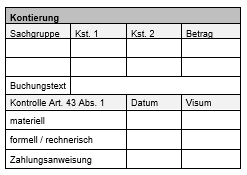 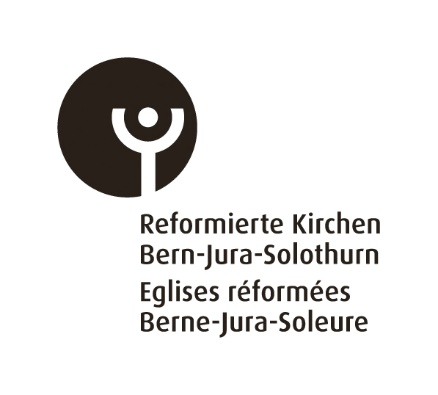 WeA Kat.-Kurs Name:       	Vorname:       	Jahrgang:       	Kirchgemeinde:       	            Anstellungsgrad (%):       		Privatadresse:       		PLZ/Ort:       		Telefon oder Natel, E-Mail:       					Seit wann im Beruf:       			Seit wann in der gegenwärtigen Stellung:       Subventionsgesuch (Die Bereichsleitung Katechetik entscheidet nach pflichtgemässem Ermessen und auf Gesuch der Katecheti:innen hin, ob eine Subvention gewährt wird.)  CeA  FeA  SeA       Titel:         Kurs aus dem allgemeinen Weiterbildungsprogramm des Bereichs Katechetik anstelle eines WeA Kat.-Angebots (1 x möglich)Kosten CHF:       			Ort und Datum:       	Unterschrift:  	Anstellende Behörde:	Name, Vorname, Funktion, Unterschrift:Subvention (nicht ausfüllen)Einsenden spätestens zwei Monate nach Kursbesuch mit Kopie der Rechnung des Kursanbieters sowie Kontoangabe (IBAN-Nummer) an:Reformierte Kirchen Bern-Jura-Solothurn, Katechetik, Altenbergstrasse 66, Postfach, 3000 Bern 22